          입 사 지 원 서 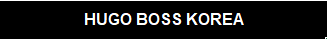 □ 신상명세□ 학력사항□ 경력사항□ 어학 및 자격면허자기소개서□ 성장과정□ 성격 및 장단점□ 경력사항□ 지원동기 및 비전개인정보 수집 및 이용에 동의합니다.20    년     월     일     지원자 :            (인)지원브랜드지원매장3개월 내사진 부착성명한글생년월일성별3개월 내사진 부착성명영문국적3개월 내사진 부착현주소현주소3개월 내사진 부착E-mailE-mail휴대폰신장체중병역대상결혼여부종교장애등급기간학교명전공성적졸업여부소재지//근무기간회사명브랜드 및 근무처직급/직책담당업무퇴직사유어학종류시험종류점수/등급취득일자어학어학어학자격면허자격증명인증기관취득일자자격면허자격면허자격면허.수집항목 : 이름, 생년월일, 성별, 비밀번호, 비밀번호 질문과 답변, 자택 전화번호, 자택 주소, 휴대전화번호, 이메일, 직업, 회사명, 부서, 직책, 회사전화번호, 취미, 결혼여부, 기념일, 주민등록번호, 종교, 학력, 신체정보개인정보의 수입 및 이용목적 : 회사는 수집한 개인정보를 채용의 목적을 위해 활용합니다.개인정보의 보유 및 이용기간 : 회사는 개인정보 수집 및 이용목적이 달성된 후에는 예외 없이 해당 정보를 지체 없이 파기합니다.